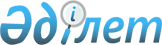 О внесении дополнений в постановление Правления Национального Банка 
Республики Казахстан от 21 апреля 2003 года N 142 "Об утверждении Правил осуществления кастодиальной деятельности на рынке ценных бумаг"
					
			Утративший силу
			
			
		
					Постановление Правления Агентства Республики Казахстан по регулированию и надзору финансового рынка и финансовых организаций от 26 марта 2005 года N 77. Зарегистрировано в Министерстве юстиции Республики Казахстан 28 апреля 2005 года N 3604. Утратило силу постановлением Правления Агентства Республики Казахстан по регулированию и надзору финансового рынка и финансовых организаций от 5 августа 2009 года N 191 .      Сноска. Утратило силу постановлением Правления Агентства РК по регулированию и надзору фин. рынка и фин. организаций от 05.08.2009 N 191 (порядок введения в действие см. п.3).      В целях совершенствования нормативных правовых актов, регулирующих профессиональную деятельность на рынке ценных бумаг, Правление Агентства Республики Казахстан по регулированию и надзору финансового рынка и финансовых организаций (далее - Агентство) ПОСТАНОВЛЯЕТ : 

     1. Внести в постановление Правления Национального Банка Республики Казахстан от 21 апреля 2003 года N 142 "Об утверждении Правил осуществления кастодиальной деятельности на рынке ценных бумаг" (зарегистрированное в Министерстве юстиции Республики Казахстан под N 2342, опубликованное 2-15 июня 2003 года в печатном издании Национального Банка Республики Казахстан "Вестник Национального Банка Казахстана", N 12, с изменениями и дополнениями, внесенными постановлением Правления Агентства от 25 октября 2004 года N 229, зарегистрированным в Реестре государственной регистрации нормативных правовых актов Республики Казахстан под N 3239) следующие дополнения: 

     в Правилах осуществления кастодиальной деятельности на рынке ценных бумаг, утвержденных указанным постановлением: 

     дополнить пунктом 3-1 следующего содержания: 

     "3-1. Банк второго уровня, совмещающий осуществление кастодиальной и брокерско-дилерской деятельности на рынке ценных бумаг Республики Казахстан, обеспечивает: 

     1) наличие в организационной структуре банка отдельного подразделения, осуществляющего кастодиальную деятельность на рынке ценных бумаг; 

     2) неосуществление подразделением, осуществляющим кастодиальную деятельность, иных видов деятельности на финансовом рынке; 

     3) наличие подразделения, осуществляющего кастодиальную деятельность, отдельных помещений; 

     4) наличие у помещений, занимаемых подразделением, осуществляющим кастодиальную деятельность, систем регулируемого доступа к ним; 

     5) наличие у подразделения, осуществляющего кастодиальную деятельность, отдельной от подразделения, осуществляющего брокерско-дилерскую деятельность, систем учета и документооборота; 

     6) недопущение доступа работников одного из вышеуказанных подразделений к документации и программно-техническим комплексам (в том числе к электронным массивам данных) второго из них; 

     7) непредставление должностными лицами и работниками информации, имеющейся у одного из вышеуказанных подразделений банка (к которой они имеют доступ в силу своей должности или представленных им прав и полномочий), работникам второго из вышеуказанных подразделений банка". 

     дополнить пунктом 22-1 следующего содержания: 

     "22-1. Кастодиан может оказывать услуги по хранению и учету пенсионных активов накопительных пенсионных фондов при наличии одного из следующих видов доступа к международным депозитарно-расчетным системам (типа "Еuroclear" и "Сlearstream International"): 

     1) непосредственного доступа; 

     2) посредством заключения кастодиального договора с иностранной организацией, оказывающей кастодиальные услуги на рынке ценных бумаг и имеющей непосредственный доступ к указанным системам; 

     3) посредством использования услуг центрального депозитария.". 

     2. Со дня введения в действие настоящего постановления признать утратившими силу:      1) постановление Директората Национальной комиссии Республики Казахстан по ценным бумагам от 6 ноября 2000 года N 711 "О требованиях, предъявляемых к банкам-кастодианам, оказывающим услуги по хранению и учету пенсионных активов накопительных пенсионных фондов" (зарегистрированное в Реестре государственной регистрации нормативных правовых актов Республики Казахстан 8 декабря 2000 года под N 1321, опубликованное в январе 2001 года в журнале "Рынок ценных бумаг Казахстана", N 1); 

     2) совместное постановление Национальной комиссии Республики Казахстан по ценным бумагам от 30 сентября 2000 года N 83 и Правления Национального Банка Республики Казахстан от 3 ноября 2000 года N 145 "О требованиях к банкам второго уровня, совмещающим осуществление кастодиальной и брокерско-дилерской деятельности на рынке ценных бумаг Республики Казахстан" (зарегистрированное в Реестре государственной регистрации нормативных правовых актов Республики Казахстан от 8 декабря 2000 года под N 1323, опубликованное в Сборнике нормативных правовых и нормативных актов по рынку ценных бумаг Республики Казахстан, 2001 год, Том IV). 

     3. Настоящее постановление вводится в действие по истечении четырнадцати дней со дня государственной регистрации в Министерстве юстиции Республики Казахстан. 

     4. Департаменту надзора за субъектами рынка ценных бумаг и накопительными пенсионными фондами (Токобаев Н.Т.): 

     1) совместно с Юридическим департаментом (Байсынов М.Б.) принять меры к государственной регистрации настоящего постановления в Министерстве юстиции Республики Казахстан; 

     2) в десятидневный срок со дня государственной регистрации настоящего постановления в Министерстве юстиции Республики Казахстан довести его до сведения заинтересованных подразделений Агентства и Объединения юридических лиц "Ассоциация финансистов Казахстана". 

     5. Отделу международных отношений и связей с общественностью Агентства (Пернебаев Т.Ш.) принять меры к публикации настоящего постановления в средствах массовой информации Республики Казахстан. 

     6. Контроль за исполнением настоящего постановления возложить на заместителя Председателя Агентства Бахмутову Е.Л.     Председатель 
					© 2012. РГП на ПХВ «Институт законодательства и правовой информации Республики Казахстан» Министерства юстиции Республики Казахстан
				